  Томская областьДума Первомайского районаРЕШЕНИЕ________________________________________________________________________________________________от 30.04.2015 № 372с. ПервомайскоеОО9Об утверждении схемыизбирательных округовВ соответствии с Федеральным законом от 12 июня 2002 года № 67-ФЗ «Об основных гарантиях избирательных прав и права на участие в референдуме граждан Российской Федерации», со статьей 11 пункта 3 Закона Томской области от 14 февраля 2005 года   № 29-ОЗ «О муниципальных выборах в Томской области»,       ДУМА ПЕРВОМАЙСКОГО РАЙОНА РЕШИЛА:1. Утвердить схемы многомандатных избирательных округов муниципального образования «Первомайский район» сроком на 10 лет согласно приложению.2. Направить настоящее решение в газету «Заветы Ильича» для опубликования и разместить на сайте Администрации Первомайского района. Председатель ДумыПервомайского района                                         В.И. Малороссиянов9Приложение к решению ДумыПервомайского районаот 30.04.2015 №372ПЕРВОМАЙСКИЙ РАЙОН ТОМСКОЙ ОБЛАСТИСХЕМА  ИЗБИРАТЕЛЬНЫХ ОКРУГОВПРИ ВЫБОРАХ ДЕПУТАТОВ  ДУМЫ ПЕРВОМАЙСКОГО РАЙОНА Приложение к решению ДумыПервомайского района от 30.04.2015 №372ИЗБИРАТЕЛЬНЫЕ ОКРУГАГрафическое изображение схемы избирательных округов по выборам депутатов Думы Первомайского района 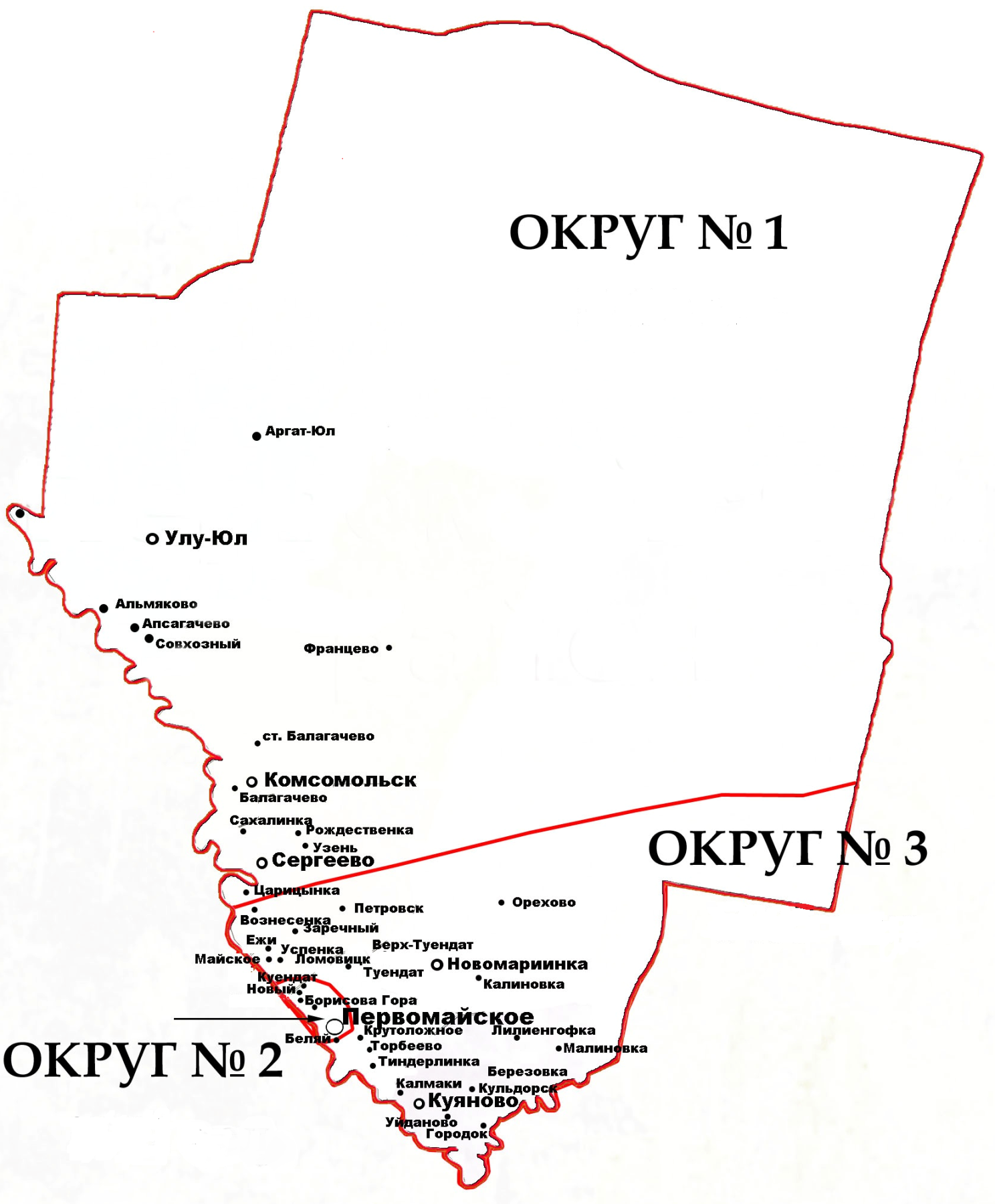 ОКРУГ № 1Адрес окружной избирательной комиссии: 636930, с. Первомайское, ул. Ленинская, д.38.ОКРУГ № 1Адрес окружной избирательной комиссии: 636930, с. Первомайское, ул. Ленинская, д.38.НаименованиеКоличество избирателейп.Аргат-Юл281п.Улу-Юл1099с.Альмяково281с.Апсагачево130п.Совхозный6с.Комсомольск (ст.Балагачево)1752д.Балагачево50д.Тазырбак21п.Францево54д.Царицынка48с.Сергеево (ст.Сахалинка)707д.Сахалинка109д.Рождественка73п.Узень158Итого:4769ОКРУГ № 2Адрес окружной избирательной комиссии: 636930, с. Первомайское, ул. Ленинская, д.38.ОКРУГ № 2Адрес окружной избирательной комиссии: 636930, с. Первомайское, ул. Ленинская, д.38.с.Первомайское4812п. Новый (ст. Куендат)484д. Борисова Гора53Итого:5349ОКРУГ № 3Адрес окружной избирательной комиссии: 636930, с. Первомайское, ул. Ленинская, д.38.ОКРУГ № 3Адрес окружной избирательной комиссии: 636930, с. Первомайское, ул. Ленинская, д.38.д. Вознесенка148с. Ежи        313д.Успенка214п. Заречный6д. Петровск24д. Ломовицк225п. Майский89п. Беляй920д. Крутоложное317д. Торбеево (д. Тиндерлинка)326с.Куяново346с.Уйданово163д.Калмаки188д.Городок36д.Кульдорск3с.Березовка354д.Малиновка99д.Лиллиенгофка23с.Новомариинка165д.Калиновка22д.Туендат319д.Верх-Куендат28п.Орехово532Итого:4860Всего по округам:14978